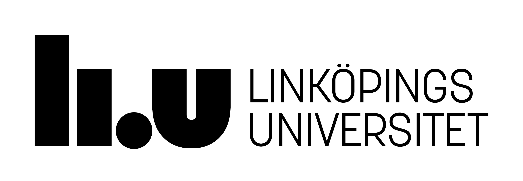 Information for participants in research projectsThe long journey Hello!Below is information on a research project that we were wondering if you would like to participate in.The Barnafrid centre at Linköping University is currently working on a research project about children who have fled to Sweden. The project looks at the situation for children who have fled to Sweden, how they are doing and what help they have received here in Sweden. You will be asked about your background, your journey to Sweden, how you are doing now, and the help you have received or would like to have received after coming to Sweden. The purpose of the study is to better understand how children who come to Sweden as refugees are doing and what they need to do well.We are looking to interview children between the ages of 12 and 18 who have fled to Sweden with or without their family.  The interview takes around one and a half hours. Approximately one year after the interview, we will contact you again to see if you want to participate in a follow-up interview. Participation is completely voluntary and you can at any point stop participating without having to explain why. Participation in this interview does not mean that you have to participate in the next interview in a year. It does not in any way affect your chances of staying in Sweden. Participants are anonymous, and once the interview is done, the material is depersonalised so that no one except the researchers in the project (see below) can identify the individuals. Only the researchers will have access to the material, which is kept locked away or in an encrypted file. The material and code keys are destroyed after ten years. As a participant in the study, you have the right, once a year and free of charge, to be informed on the information that is registered about you in the project. You have the right to have incorrect information corrected.The study will be presented in scientific journals (in English) and in reports for Barnafrid at Linköping University. If you have more questions, please visit www.barnafrid.se or contact one of us:Erica Mattelin 		 		
Licensed Psychologist & doctoral student 	            
Barnafrid, Linköping University		
581 85 Linköping			
+46 (0)13-281167				
Erica.mattelin@liu.seLaura Korhonen		 		
Physician/Professor             	
Department of Clinical and Experimental Medicine,
Linköping University		
581 85 Linköping					
laura.korhonen@liu.se